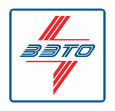 Опросный лист №на электродвигательный привод ПД-14 УХЛ1Почтовый адрес и реквизиты покупателя:Заказчик	код города/телефон 	 Факс 	 Ф.И.О. руководителя предприятияПриводы ПД-14 УХЛ1 предназначены для электродвигательного оперирования разъединителями и заземлителями наружной и внутренней установки.Максимальный крутящий момент на валу привода 650 Нм.ВСЕ ПОЛЯ ОБЯЗАТЕЛЬНЫ ДЛЯ ЗАПОЛНЕНИЯ!Примечание:* Указать необходимое количество выносных блоков по перечисленным видам оперирования.ПараметрыВарианты исполненияЗначениезаказа1Напряжение питания привода, В230/400 переменное трехфазное1Напряжение питания привода, В230 переменное однофазное (по заказу)1Напряжение питания привода, В220 постоянное2Напряжение цепей блокировки и дистанционного управленияэлектродвигательного привода, В220 постоянное2Напряжение цепей блокировки и дистанционного управленияэлектродвигательного привода, В110 постоянное (по заказу)3Наличие выносного блока управления по заказу *трехфазное оперирование главными ножами и заземлителямитрехполюсного разъединителя с одного выносного блока3Наличие выносного блока управления по заказу *трехфазное оперирование главными ножами и каждой группой заземлителей однополюсных разъединителей с разныхвыносных блоков3Наличие выносного блока управления по заказу *пофазное оперирование главными ножами и заземлителямиоднополюсного разъединителя с одного выносного блока3Наличие выносного блока управления по заказу *групповое оперированиетремя однополюснымиразъединителями с одного выносного блока4Дополнительные требования5Количество приводов заказа